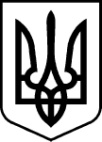 РАХІВСЬКА РАЙОННА державна адміністраціязАКАРПАТСЬКОЇ ОБЛАСТІрАХІВСЬКА РАЙОННА ВІЙСЬКОВА адміністраціяРОЗПОРЯДЖЕННЯ23.11.2023                                        м. Рахів                                                       № 80         Відповідно до статей 4, 15 і 28 Закону України „Про правовий режим воєнного стану”, статей 6 і 39 Закону України „Про місцеві державні адміністрації”, статей 19, 39 і 42 Кодексу цивільного захисту України, указів Президента України від 24 лютого 2022 року № 64/2022 „Про введення воєнного стану в Україні” (із змінами), № 68/2022 „Про утворення військових адміністрацій”, постанови Кабінету Міністрів України від 26 червня 2013 року № 444 „Про затвердження Порядку здійснення навчання населення діям у надзвичайних ситуаціях” (із змінами), наказу Міністерства надзвичайних ситуацій України від 07.06.2011 № 587 „Про затвердження Методичних рекомендацій щодо порядку створення, обладнання та забезпечення функціонування консультаційних пунктів з питань цивільного захисту при житлово-експлуатаційних організаціях та сільських (селищних) радах”, на виконання розпорядження голови обласної державної адміністрації – начальника обласної військової адміністрації 07.02.2023 № 116 ,,Про внесення змін до розпорядження голови облдержадміністрації від 19.12.11 № 816 „Про порядок створення та організацію роботи консультаційних пунктів з питань цивільного захисту”, з метою підвищення ефективності інформаційно-просвітницької роботи і пропагування знань з питань захисту та дій у надзвичайних ситуаціях серед непрацюючого населення:1. Додаток до розпорядження голови райдержадміністрації – начальника райвійськадміністрації 15.02.2023 № 10 „Про порядок створення та організацію роботи  консультаційних пунктів з питань цивільного захисту”, викласти в новій редакції, що додається.2. Рекомендувати виконавчим комітетам Рахівської міської ради (ТГ), Великобичківської селищної ради (ТГ), Ясінянської селищної ради (ТГ) та Богданської сільської ради (ТГ):2.1. Внести зміни у консультаційні пункти з питань цивільного захисту для ведення інформаційно-просвітницької роботи з населенням щодо питань захисту і дій у надзвичайних ситуаціях, при пожежах та інших небезпечних подіях. 2.2. Інформацію про посадових осіб, відповідальних за роботу консультаційних пунктів, їх навчальну матеріально-технічну базу, подати відділу цивільного захисту та оборонної роботи районної державної адміністрації – районної військової адміністрації до 29 листопада 2023 року.        3. Відділу цивільного захисту та оборонної роботи інформацію про внесені зміни надати управлінню цивільного захисту обласної військової адміністрації до 30 листопада 2023 року.        4.  Контроль за виконанням розпорядження покласти на заступника голови районної державної адміністрації – начальника районної військової адміністрації Басарабу П.В.Про внесення змін до розпорядження голови райдержадміністрації – начальника райвійськадміністрації 15.02.2023 № 10 „Про порядок створення та організацію роботи  консультаційних пунктів з питань цивільного захисту”Голова районної державної  адміністрації – начальник районної   військової адміністрації                                                               Владіслав КИЧ